Порядок увольнения работников. Расчеты с работниками при увольнении 29 сентября 2023 г.10.00-11.30 (время московское)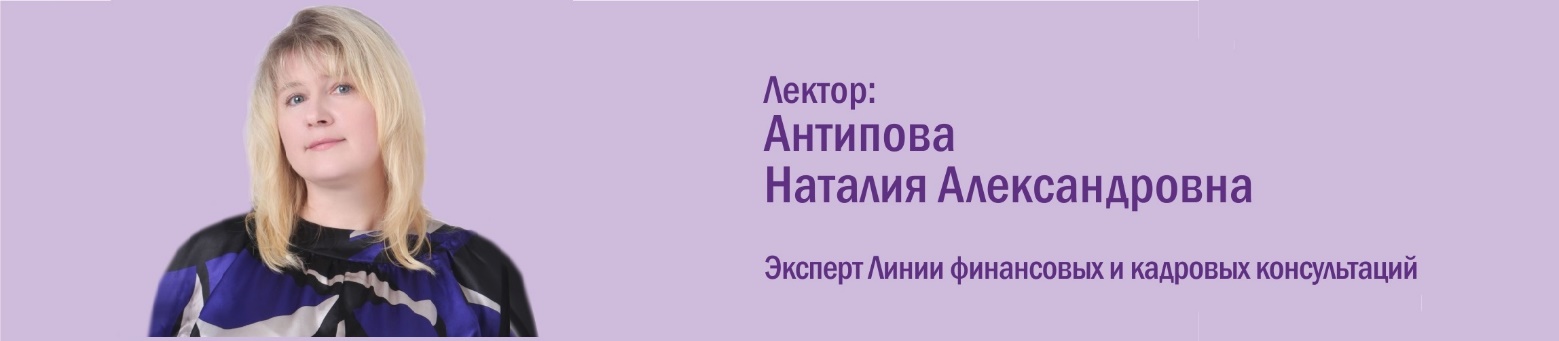 Трудовое законодательство содержит ограниченный перечень оснований для увольнения работников по инициативе работодателя и предусматривает особенности увольнения работника по соглашению сторон, по его желанию, в связи с истечением срока договора, по обстоятельствам, не зависящим от воли сторон. Применять основания увольнения можно только при наличии объективных причин и с соблюдением установленного порядка действий, иначе возможны риски признания увольнения незаконным. На вебинаре рассмотрим, как осуществляется увольнение работников по различным основаниям, а также порядок оформления документов при увольнении, окончательного расчета с работником и ответственность для работодателя за незаконное увольнение работника.Программа вебинара:1. По каким основаниям можно уволить работника по инициативе работодателя2. Увольнение работника по собственному желанию3. Как уволить работника по соглашению сторон4. В каких случаях работник увольняется по обстоятельствам, не зависящим от воли сторон5. Какой день считать датой увольнения6. Как оформить увольнение работника7. Окончательный расчет с работником при увольнении8. Какие документы и в какой срок нужно выдать работнику при увольнении9. Какая установлена ответственность для работодателя за незаконное увольнение